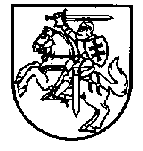 LIETUVOS RESPUBLIKOS FINANSŲ MINISTRASĮSAKYMASDĖL FINANSŲ MINISTRO 2003 M. LIEPOS 3 D. ĮSAKYMO NR. 1K-184 „DĖL LIETUVOS RESPUBLIKOS VALSTYBĖS IR SAVIVALDYBIŲ BIUDŽETŲ PAJAMŲ IR IŠLAIDŲ KLASIFIKACIJOS PATVIRTINIMO“ PAKEITIMO2019 m. spalio 28 d. Nr. 1K-324Vilnius1.	P a k e i č i u Lietuvos Respublikos valstybės ir savivaldybių biudžetų pajamų ir išlaidų klasifikaciją, patvirtintą Lietuvos Respublikos finansų ministro 2003 m. liepos 3 d. įsakymu Nr. 1K-184 „Dėl Lietuvos Respublikos valstybės ir savivaldybių biudžetų pajamų ir išlaidų klasifikacijos patvirtinimo“:1.1.	Pakeičiu II skyrių „Valstybės ir savivaldybių biudžetų išlaidų ekonominė klasifikacija“:1.1.1.	Pakeičiu 2.8.1.1.1.3 papunktį ir jį išdėstau taip:„2.8.1.1.1.3. Valiutos kurso įtaka“.1.1.2.	Papildau 3.1.1.3.1.4 papunkčiu:„3.1.1.3.1.4. Kompiuterinės techninės ir elektroninių ryšių įrangos įsigijimo išlaidos“.1.2.	Pakeičiu 1 priedą „Lietuvos Respublikos valstybės ir savivaldybių biudžetų pajamų ir išlaidų klasifikacijos paaiškinimai“ ir II skyriuje „Valstybės ir savivaldybių biudžetų išlaidų ekonominė klasifikacija“:1.2.1.	Pakeičiu 2.2.1.1.1.21 papunktį ir jį išdėstau taip:„2.2.1.1.1.21. Informacinių technologijų prekių ir paslaugų įsigijimo išlaidos. Informacinių technologijų prekių įsigijimo išlaidos apima kompiuterinės technikos ir kompiuterinės technikos dalių įsigijimo išlaidas, monitorių, spausdintuvų, kopijavimo bei daugiafunkcinių aparatų, spausdintuvų dažų, USB laikmenų ir kitas informacinių technologijų prekių įsigijimo išlaidas. Šiam straipsniui taip pat priskiriamos informacinių technologijų prekių nuomos ir remonto išlaidos.Informacinių technologijų paslaugų įsigijimo išlaidos apima:Taikomosios ir sisteminės programinės įrangos (toliau – programinė įranga) administravimo, priežiūros, palaikymo ir modifikavimo paslaugų įsigijimo išlaidas, išskyrus išlaidas, kai yra didinama nematerialiojo turto vertė (3.1.2.1.1.2).Programinės įrangos licencijų priežiūros, palaikymo ir kitų panašių paslaugų įsigijimo bei licencijų nuomos (licencijų termino pratęsimo) išlaidas, išskyrus atvejus, kai pagal Lietuvos Respublikos finansų ministro 2008 m. liepos 16 d. įsakymo Nr. 1K-238 „Dėl viešojo sektoriaus apskaitos ir finansinės atskaitomybės 13-ojo standarto patvirtinimo“ nuostatas tokia nuoma būtų laikoma licencijų įsigijimu (3.1.2.1.1.2).Informacinių ir ryšių technologijų infrastruktūrai – tarnybinėms stotims (fizinėms ir virtualiosioms), elektroninių ryšių tinklams (fiziniams ir loginiams) bei užkardoms – valdyti skirtas programinės įrangos priežiūros ir administravimo paslaugų įsigijimo išlaidas.Kitų informacinių technologijų paslaugų: techninės įrangos kaip paslaugos, techninės įrangos talpinimo duomenų centro patalpose paslaugos, programinės įrangos platformos kaip paslaugos, programinės įrangos kaip paslaugos įsigijimo išlaidas, išskyrus atvejus, kai pagal Lietuvos Respublikos finansų ministro 2008 m. gegužės 8 d. įsakymo Nr. 1K-174 „Dėl viešojo sektoriaus apskaitos ir finansinės atskaitomybės 12-ojo standarto patvirtinimo“ nuostatas tokių paslaugų įsigijimas būtų laikomas ilgalaikio materialiojo turto įsigijimu (3.1.1.3.1.4), ir atvejus, kai pagal Lietuvos Respublikos finansų ministro 2008 m. liepos 16 d. įsakymo Nr. 1K-238 „Dėl viešojo sektoriaus apskaitos ir finansinės atskaitomybės 13-ojo standarto patvirtinimo“ nuostatas tokių paslaugų įsigijimas būtų laikomas kompiuterinės programinės įrangos ir kompiuterinės programinės įrangos licencijų įsigijimu (3.1.2.1.1.2).“1.2.2.	Pakeičiu 2.2.1.1.1.22 papunktį ir jį išdėstau taip:„2.2.1.1.1.22. Reprezentacinės išlaidos, nustatytos Lietuvos Respublikos Vyriausybės 2002 m. birželio 17 d. nutarime Nr. 919 „Dėl reprezentacinių išlaidų“ ir Lietuvos Respublikos Vyriausybės 1998 m. rugpjūčio 3 d. nutarime Nr. 990 „Dėl atstovavimo šalyje ir užsienyje išlaidų“.“1.2.3.	Pakeičiu 2.3.1 papunkčio pirmąją pastraipą ir ją išdėstau taip:„2.3.1. Palūkanos – suma, kurią debitorius įsipareigoja sumokėti kreditoriui per sutartyje nurodytą laikotarpį nemažindamas pagrindinės paskolos sumos. Palūkanos gali būti iš anksto nustatyta pinigų suma arba iš anksto nuo pagrindinės paskolos sumos nustatyta suma procentais. Palūkanų išlaidoms taip pat priskiriamos palūkanos už finansinę nuomą (lizingą).“1.2.4.	Pakeičiu 2.7.3 papunktį ir jį išdėstau taip:„2.7.3. Darbdavių socialinė parama – išmokos, kurios pervedamos ne per socialinio draudimo sistemą, t. y. valstybės institucijų ir įstaigų mokama socialinė parama pinigais arba teikiama natūra savo darbuotojams (arba darbuotojų, gaunančių pašalpas, paveldėtojams ir išlaikytiniams). Gali būti teikiamos tokios paramos rūšys: nenutrūkstamas darbo užmokesčio mokėjimas ligos atveju (už pirmas dvi ligos dienas);išmokos įvykus nelaimingam atsitikimui;išmokos namų ūkiams, išmokos studijoms ir kitos išmokos;su darbu užsienyje susijusių išlaidų kompensacijos; parama esant sunkiai materialinei būklei, mirties ir kitais atvejais;bendros medicininės išlaidos, nesusijusios su darbuotojų darbu;išlaidos už buvimą sanatorijose ir pensionuose;žalos dėl profesinės ligos atlyginimo lėšos;socialinio draudimo įmokos už darbuotojų sutuoktinius;išeitinės išmokos ir nuo jų apskaičiuotos socialinio draudimo įmokos.“1.2.5.	Pakeičiu 2.8 papunkčio šeštąją pastraipą ir ją išdėstau taip:„- išlaidos dėl valiutos kurso įtakos (priskiriamos visos išlaidos dėl valiutos pokyčio ir valiutos kurso pokyčio įtaka dėl likučių perskaičiavimo ataskaitinio laikotarpio pabaigoje) (2.8.1.1.1.3).“1.2.6.	Pakeičiu 3.1.1 papunktį:1.2.6.1. Pakeičiu šešioliktąją pastraipą ir ją išdėstau taip:„Mašinų ir įrenginių įsigijimo išlaidos (3.1.1.3) skirstomos į transporto priemonių įsigijimo išlaidas (3.1.1.3.1.1), kitų mašinų ir įrenginių įsigijimo išlaidas (3.1.1.3.1.2), ginklų ir karinės įrangos įsigijimo išlaidas (3.1.1.3.1.3) ir kompiuterinės techninės ir elektroninių ryšių įrangos įsigijimo išlaidas (3.1.1.3.1.4). Gamybos mašinos ir įrenginiai, kurie yra pastato arba kitokio statinio sudėtinė dalis, įtraukiami į pastato arba statinio, o ne į mašinų ir įrenginių vertę.“1.2.6.2. Pakeičiu aštuonioliktąją pastraipą ir ją išdėstau taip:„Į kitų mašinų ir įrenginių įsigijimo išlaidų (3.1.1.3.1.2) straipsnį įtraukiamos visų mašinų ir įrenginių, išskyrus transporto priemones (3.1.1.3.1.1) ir kompiuterinę techninę ir elektroninių ryšių įrangą (3.1.1.3.1.4), – bendros ir specialios paskirties mašinų; biuro, apskaitos įrangos; elektros mašinų; radijo, televizijos ir ryšių įrenginių; medicinos prietaisų; tikslių (precizinių) ir optinių instrumentų; baldų; sieninių ir rankinių laikrodžių; sporto prekių įsigijimo išlaidos.“1.2.6.3. Papildau nauja dvidešimt antrąja pastraipa:„Į kompiuterinės techninės ir elektroninių ryšių įrangos įsigijimo išlaidų (3.1.1.3.1.4) straipsnį įtraukiamos kompiuterinės techninės ir elektroninių ryšių įrangos, t. y. fizinės informacinių ir ryšių technologijų infrastruktūros (duomenų centrų, elektroninių ryšių tinklų įrangos, kompiuterinių darbo vietų įrangos ir kitos informacinių technologijų įrangos), įsigijimo išlaidos.“1.2.6.4. Buvusias dvidešimt antrąją–dvidešimt penktąją pastraipas laikau atitinkamai dvidešimt trečiąja–dvidešimt šeštąja pastraipomis.1.2.7.	Pakeičiu 3.1.4 papunktį ir jį išdėstau taip:„3.1.4. Ilgalaikio turto finansinės nuomos (lizingo) išlaidos. Šiam straipsniui priskiriamos išmokos pagal nuomos, kai perduodant turtą nuomininkui perduodama didžioji dalis turto nuosavybės rizikos ir naudos, sutartis, išskyrus palūkanas už finansinę nuomą (lizingą) (2.3.1). Nuosavybės teisė į turtą vėliau gali būti perduodama arba neperduodama. Priskiriant išmokas materialiojo ir nematerialiojo turto nuomos išlaidoms (2.2.1.1.1.14) ar finansinei nuomai (lizingui) vadovaujamasi Lietuvos Respublikos finansų ministro 2008 m. gegužės 14 d. įsakymu Nr. 1K-176 „Dėl viešojo sektoriaus apskaitos ir finansinės atskaitomybės 19-ojo standarto patvirtinimo“.“2.	N u s t a t a u, kad šis įsakymas taikomas rengiant ir vykdant 2020 metų ir vėlesnių metų valstybės ir savivaldybių biudžetus.Finansų ministras					Vilius Šapoka